February 11, 2024Welcome! We are so glad you joined us today. 		We pray that you will be blessed! Speaker: Pastor MongensMessage: The Key to PowerText: Acts 2:37-39Acts 2:37 Peter’s words pierced their hearts, and they said to him and to the other apostles, “Brothers, what should we do?” 38 Peter replied, “Each of you must repent of your sins and turn to God, and be baptized in the name of Jesus Christ for the forgiveness of your sins. Then you will receive the gift of the Holy Spirit. 39 This promise is to you, to your children, and to those far away—all who have been called by the Lord our God.”Announcements:We still have a few spots left for Life-Long Love, our special Valentine event is on Saturday evening, February 24 at the Hilton San Gabriel. TODAY is the last day to register with Julie;    Minister Andrew Wong will officially leave the church on February 16. We thank him for his service in the past few years. Brothers and sisters can make a love offering with memo "love fund for Minister Andrew."Pastor Kevin Hu will take his sabbatical leave between 2/15 and 3/28. Please pray that God will give him a good rest and refresh his soul.Saturday, March 9 at 10 am is the Retirement celebration for Pastor Mongens. Please reserve that date.Adult Sunday school at 10:30 am on the second floor office;The English congregation needs more volunteers to help with the audio and video during worship service. Training will be scheduled soon;Our prayer meeting is on Zoom! Please join Wednesdays (8-9:30 pm) to pray for the world, our missionaries, our country and our needs: Meeting ID: 865 2394 9892	Passcode: PRAY Good News Club under Child Evangelism Fellowship of San Gabriel Valley to reach the ages 4 to 14, the ages when people are most likely to accept Jesus Christ as their personal Lord and Savior every 2nd Saturday 4:30-6 pm.  Please see Edeliza;Please pray for: Shirley, Lilibeth’s health and her father, marriages and job searches.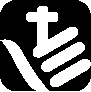 First Evangelical Church AssociationA joint & integrative ministry of spirituality, missions, social concern and Church Planting  FECA Theme for 2023: “Rekindling the Passion for Outreach